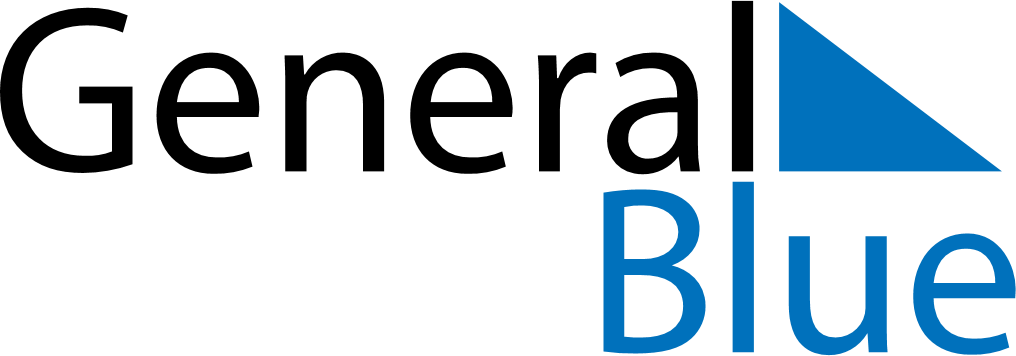 2019 – Q4Panama  2019 – Q4Panama  2019 – Q4Panama  2019 – Q4Panama  2019 – Q4Panama  2019 – Q4Panama  OctoberSundayMondayTuesdayWednesdayThursdayFridaySaturdayOctober12345October6789101112October13141516171819October20212223242526October2728293031OctoberNovemberSundayMondayTuesdayWednesdayThursdayFridaySaturdayNovember12November3456789November10111213141516November17181920212223November24252627282930NovemberDecemberSundayMondayTuesdayWednesdayThursdayFridaySaturdayDecember1234567December891011121314December15161718192021December22232425262728December293031DecemberNov 3: Separation Day (from Columbia)Nov 4: Separation Day (from Columbia) (substitute day)Nov 10: Primer Grito de IndependenciaNov 11: Primer Grito de Independencia (substitute day)Nov 28: Independence DayDec 8: Mother’s DayDec 9: Mother’s Day (substitute day)Dec 25: Christmas Day